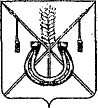 АДМИНИСТРАЦИЯ КОРЕНОВСКОГО ГОРОДСКОГО ПОСЕЛЕНИЯ КОРЕНОВСКОГО РАЙОНАПОСТАНОВЛЕНИЕот 30.10.2023 	   		                                     			  № 1353г. Кореновск Об утверждении муниципальной программы Кореновскогогородского поселения Кореновского района«Проектно-изыскательские работы под объектыстроительства в Кореновском городском поселенииКореновского района на 2024-2026 годы»В соответствии со статьей 179 Бюджетного кодекса                                    Российской Федерации, постановлением администрации                           Кореновского городского поселения Кореновского района от 27 октября                 2014 года № 1081 «Об утверждении Порядка принятия решения о                 разработке, формировании, реализации и оценке эффективности                  реализации муниципальных программ Кореновского городского поселения Кореновского района» (с изменениями от 14 марта 2017 года № 567), администрация Кореновского городского поселения Кореновского района                     п о с т а н о в л я е т:1. Утвердить муниципальную программу Кореновского                        городского поселения Кореновского района «Проектно-изыскательские                работы под объекты строительства в Кореновском городском                          поселении Кореновского района на 2024-2026 годы»                                 (прилагается).2. Финансово-экономическому отделу администрации Кореновского городского поселения Кореновского района (Пономаренко) предусмотреть финансирование расходов на реализацию указанной программы                                       в 2024-2026 годах из бюджета Кореновского городского поселения                        Кореновского района.3. Общему отделу администрации Кореновского городского                       поселения Кореновского района (Козыренко) обеспечить                              размещение настоящего постановления на официальном сайте               администрации Кореновского городского поселения Кореновского района в информационно- телекоммуникационной сети «Интернет».4. Контроль за исполнением настоящего постановления возложить на заместителя главы Кореновского городского поселения Кореновского района С.Г. Чепурной.5. Постановление вступает в силу со дня его подписания, но не ранее вступления в силу решения Совета Кореновского городского                          поселения Кореновского района «О бюджете Кореновского городского     поселения Кореновского района на 2024 год и плановый период 2025 и 2026 годов».Исполняющий обязанности главы Кореновского городского поселенияКореновского района                                                                           Т.В. СупруноваМУНИЦИПАЛЬНАЯ ПРОГРАММАКореновского городского поселения Кореновского района «Проектно-изыскательские работы под объекты строительства в Кореновском городском поселении Кореновского района на 2024-2026 годы»ПАСПОРТ МУНИЦИПАЛЬНОЙ ПРОГРАММЫКореновского городского поселения Кореновского района«Проектно-изыскательские работы под объекты строительства в Кореновском городском поселении Кореновского района на 2024-2026 годы»Характеристика текущего состояния и прогноз развития в рамках муниципальной программыПроектно-изыскательские работы – это целый комплекс мероприятий по проведению инженерных изысканий и разработке на их основании технического и экономического обоснования строительства, реконструкции, подготовке проектов, а также рабочей и сметной документации объектов.Необходимость таких мероприятий объясняется, прежде всего, тем, что они дают полное представление об экономической целесообразности проведения работ, помогают спланировать новые постройки, подобрать подходящие строительные материалы и подготовить полный проект с подсчетом всех предстоящих расходов на проведение работ.На территории Кореновского городского поселения Кореновского района имеется потребность в обеспечении инфраструктурой жителей городского поселения, создание комфортных условий для проживания граждан, улучшение экологической обстановки окружающей среды.Цели, задачи и целевые показатели, сроки и этапы реализации муниципальной программы2.1. Целью муниципальной программы является: разработка проектно-сметной документации под объекты строительства на территории Кореновского городского поселения Кореновского района на 2024 – 2026 годы.2.2. Основная задача муниципальной программы: выполнение мероприятий по подготовке технических решений для восстановления и экологической реабилитации реки Левый Бейсужек на территории                                г. Кореновска.2.2. Целевые показатели реализации муниципальной программы.Таблица 1Цели, задачи и целевые показатели муниципальной программыТаблица 2Ожидаемые результаты реализации Муниципальной программы2.3. В результате реализации мероприятий муниципальной программы ожидается выполнение технических решений для восстановления и экологической реабилитации реки Левый Бейсужек на территории                                г. Кореновска.2.4. Успешное выполнение задач муниципальной программы позволит улучшить экологическое состояние реки Левый Бейсужек.2.5. Реализация муниципальной программы позволит достичь следующих результатов: а) Показатель «Количество разработанной проектно-сметной документации для объектов строительства» увеличится на 1шт.2.6. Срок реализации программы: 4 квартал 2024 года. Этапы реализации муниципальной программы не предусмотрены.3. Перечень основных мероприятий муниципальной программы4. Обоснование ресурсного обеспечения муниципальной программыФинансирование муниципальной программы осуществляются за счет средств бюджета Кореновского городского поселения Кореновского района. Общий объем финансирования муниципальной программы на 2024-2026 годы составляет  2 960,0 тыс. рублей2024 год – 2 960,0 тыс. рублей из средств бюджета Кореновского городского поселения Кореновского района2025 год – 0,0 тыс. рублей из средств бюджета Кореновского городского поселения Кореновского района2026 год – 0,0  тыс. рублей из средств бюджета Кореновского городского поселения Кореновского района5. Методика оценки эффективности реализации муниципальной программыМетодика оценки эффективности реализации муниципальной программы осуществляется в соответствии с постановлением администрации Кореновского городского поселения Кореновского рай	она от 27 октября 2014 года № 1081 «Об утверждении Порядка принятия решения о разработке, формировании, реализации и оценке эффективности реализации муниципальных программ Кореновского городского поселения Кореновского района» (с изменениями               от 14 марта 2017 года № 567).6. Механизм реализации муниципальной программы и контроль за ее выполнением6.1. Ответственным исполнителем муниципальной программы является отдел архитектуры и градостроительства администрации Кореновского городского поселения Кореновского района. 6.2. Исполнителями муниципальной программы являются отдел архитектуры и градостроительства администрации Кореновского городского поселения Кореновского района.6.3. Исполнитель муниципальной программы:а) координирует деятельность по реализации мероприятий муниципальной программы;б) осуществляет оценку эффективности реализации муниципальной программы путем определения степени достижения целевых показателей муниципальной программы и полноты использования средств;в) готовит в срок до 31 декабря текущего года годовой отчет о реализации муниципальной программы и представляет его в установленном порядке.г) осуществляют реализацию мероприятий муниципальной программы, отдельных в рамках своих полномочий;д) разрабатывают и согласовывают проект изменений в муниципальную программу;е) формируют предложения по внесению изменений в муниципальную программу, направляют их ответственному исполнителю;ж) подписывают акты выполненных работ в соответствии с заключенными муниципальными контрактами и договорами.6.4. На реализацию муниципальной программы могут повлиять внешние риски, а именно:а) при размещении муниципальных заказов согласно Федеральному закону от 5 апреля 2013 года № 44-ФЗ «О контрактной системе в сфере закупок товаров, работ, услуг для обеспечения государственных и муниципальных нужд»(с изменениями от 4 августа 2023 года № 443-ФЗ) некоторые процедуры торгов могут не состояться в связи с отсутствием претендентов. Проведение повторных процедур приведет к изменению сроков исполнения программных мероприятий;б) несвоевременное выполнение работ подрядными организациями может привести к нарушению сроков выполнения программных мероприятий;в) заключение муниципальных контрактов и договоров с организациями, которые окажутся неспособными исполнить свои обязательства.6.5. Основными финансовыми рисками реализации муниципальной программы является существенное ухудшение социально-экономической ситуации и уменьшение доходной части бюджета города, что повлечет за собой отсутствие или недостаточное финансирование мероприятий муниципальной программы, в результате чего показатели муниципальной программы не будут достигнуты в полном объеме.6.6. Способами ограничения рисков являются:а) концентрация ресурсов на решении приоритетных задач;б) изучение и внедрение положительного опыта других муниципальных образований;в) повышение результативности реализации программы и эффективности использования бюджетных средств;г) своевременное внесение изменений в бюджет Кореновского городского поселения Кореновского района и муниципальную программу. Начальник отдела архитектуры иградостроительства администрацииКореновского городского поселенияКореновского района                                                                        А.И. Березовская ПРИЛОЖЕНИЕУТВЕРЖДЕНАпостановлением администрацииКореновского городского поселенияКореновского районаот 30.10.2023 № 1353КоординаторпрограммыОтдел архитектуры и градостроительства администрации Кореновского городского поселения Кореновского района.КоординаторыподпрограммыНе предусмотрены ПрограммойУчастникпрограммыКореновское городское поселение Кореновского района.ПодпрограммыНе предусмотрены ПрограммойВедомственные целевые программы Не предусмотрены ПрограммойЦели ПрограммыУстойчивое территориальное развитие Кореновского городского поселения Кореновского района посредством совершенствования системы расселения, застройки, комплексное решение проблемы развития жилищной сферы, создания условий, обеспечивающих доступность жилья для граждан Российской Федерации, проживающих на территории Кореновского городского поселения Кореновского района, обеспечение земельных участков в целях жилищного строительства инженерной, транспортной и социальной инфраструктурой, увеличение темпов жилищного строительства и реконструкции жилья, приведение его структуры и технических характеристик в соответствие со спросом и потребностями населения, повышение качества и эффективности жилищного строительства; увеличение объемов быстровозводимого домостроения, создание технических решений для восстановления и экологической реабилитации реки Левый Бейсужек на территории г. КореновскаЗадачиПрограммыФормирование условий для стабильного экономического развития и повышения инвестиционной привлекательности Кореновского городского поселения Кореновского района.Обеспечение инфраструктурой жителей городского поселения, в том числе строительство новых сетей газоснабжения для многодетных семей, благоустройство общественных территорий, создание технических решений для восстановления и экологической реабилитации реки Левый Бейсужек на территории г. КореновскаПереченьцелевыхпоказателейПрограммыПовышение надежности систем газоснабжения, водоснабжения Кореновского городского поселения Кореновского района, отвод сточных вод, создание условий для комфортного проживания на территории Кореновского городского поселения Кореновского района.Этапы и срокиреализацииПрограммы2024-2026 годы, этапы не предусмотрены.Объемы и источники финансирования  Финансирование осуществляется за счет средств бюджета Кореновского городского поселения Кореновского района. Общий объем финансирования программы составляет 2960,0 тысяч рублей, в том числе:2024 год – 2960,0 тыс. рублей;2025 год – 0,00 тыс. рублей.2026 год – 0,00 тыс. рублейКонтроль завыполнениемПрограммыЗаместитель главы Кореновского городского поселения Кореновского района.№ п/пНаименование целевого показателя(индикатор)Единица измеренияСтатусТри года, предшествующие реализации ПрограммыТри года, предшествующие реализации ПрограммыТри года, предшествующие реализации ПрограммыГод формирования муниципальной программыГод формирования муниципальной программыГод формирования муниципальной программы№ п/пНаименование целевого показателя(индикатор)Единица измеренияСтатус2021год2022 год6 месяцев2023 год2024 год2025 год2026 год1.Цель: разработка проектно-сметной документации под объекты строительства2Задача выполнение мероприятий по подготовке технических решений для восстановления и экологической реабилитации реки Левый Бейсужек на территории г. Кореновскам.п.---900Целевой показатель (индикатор)Показатель результативности%---100--№п/пЦель, задачаНаименование целевого показателя (индикатора)Единица измерения2024год2025год2026год1.Цель:разработка проектно-сметной документации под объекты строительства«Количество разработанной проектно-сметной документации для объектов строительства» шт.1--№п/пНаименование мероприятийстатусИсточники финансированияОбъем финансирования. всего (тыс.руб)В том числе по годамВ том числе по годамВ том числе по годамНепосредственный результат реализации программыМуниципальный заказчик мер-я, ответственный за выполнение мероприятий №п/пНаименование мероприятийстатусИсточники финансированияОбъем финансирования. всего (тыс.руб)202420252026Непосредственный результат реализации программыМуниципальный заказчик мер-я, ответственный за выполнение мероприятий 123456789101Разработка технических решений по объекту «Восстановление и экологическая реабилитация реки Левый Бейсужек на территории г. Кореновска Кореновского района Краснодарского края»всего2 960,02 960,000Восстановление экологической ситуации реки Левый БейсужекАдминистрация Кореновского городского поселения Кореновского района1Разработка технических решений по объекту «Восстановление и экологическая реабилитация реки Левый Бейсужек на территории г. Кореновска Кореновского района Краснодарского края»Федеральный бюджет----Восстановление экологической ситуации реки Левый БейсужекАдминистрация Кореновского городского поселения Кореновского района1Разработка технических решений по объекту «Восстановление и экологическая реабилитация реки Левый Бейсужек на территории г. Кореновска Кореновского района Краснодарского края»Краевой бюджет----Восстановление экологической ситуации реки Левый БейсужекАдминистрация Кореновского городского поселения Кореновского района1Разработка технических решений по объекту «Восстановление и экологическая реабилитация реки Левый Бейсужек на территории г. Кореновска Кореновского района Краснодарского края»Местный бюджет2 960,02 960,000Восстановление экологической ситуации реки Левый БейсужекАдминистрация Кореновского городского поселения Кореновского района